Publicado en 85399 el 26/04/2013 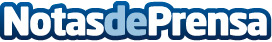 La explosión de datos requiere informes detalladosEl sistema de elaboración de informes de ANDTEK analiza datos en la red de comunicacionesDatos de contacto:Roland Russwurm+49 8 11 95 94 96 0Nota de prensa publicada en: https://www.notasdeprensa.es/la-explosion-de-datos-requiere-informes-detallados Categorias: Telecomunicaciones http://www.notasdeprensa.es